ГАННІВСЬКИЙ ЛІЦЕЙПЕТРІВСЬКОЇ СЕЛИЩНОЇ РАДИ ОЛЕКСАНДРІЙСЬКОГО РАЙОНУКІРОВОГРАДСЬКОЇ ОБЛАСТІНАКАЗвід 01 листопада 2022 року                                                                                                    № 99с. ГаннівкаПро участь у обласному конкурсі учнівської творчості щодо популяризації в області державних символів УкраїниВідповідно до наказу комунального закладу «Кіровоградський обласний інститут післядипломної педагогічної освіти імені В. Сухомлинського» від 28 жовтня 2022 року № 112 «Про проведення обласного конкурсу учнівської творчості щодо популяризації в області державних символів України» НАКАЗУЮЗаступнику директора з навчально-виховної роботи Ганнівського ліцею ОСАДЧЕНКО Н.М., заступнику завідувача з навчально-виховної роботи Володимирівської філії Ганнівського ліцею ПОГОРЄЛІЙ Т.М., заступнику завідувача з навчально-виховної роботи Іскрівської філії Ганнівського ліцею БОНДАРЄВІЙ Н.П. взяти участь у  обласному конкурсі учнівської творчості щодо популяризації в області державних символів України  відповідно до Умов проведення (додається).Контроль за виконанням даного наказу покласти на заступника директора з навчально-виховної роботи Ганнівського ліцею СОЛОМКУ Т.В., завідувача Володимирівської філії Ганнівського ліцею МІЩЕНКО М. І., на в.о. завідувача Іскрівської філії Ганнівського ліцею БАРАНЬКО Т.В. Директор                                                                                              Ольга КАНІВЕЦЬЗ наказом ознайомлені:                                                                         Н.ОсадченкоТ.СоломкаТ.БаранькоМ.МіщенкоТ.ПогорєлаН.БондарєваДодаток до наказу директоравід 01 листопада 2022 року № 99Умовипроведення І-ІІІ етапів конкурсу учнівської творчості на тему:«Історія формування державних символів України, їх значення івикористання в Україні у різні історичні періоди»І. Загальні положенняКонкурс учнівської творчості проводиться на виконання розпорядження Кабінету Міністрів України від 07 грудня 2016 року № 954-р «Про затвердження плану заходів щодо популяризації державних символів України, виховання поваги до них у суспільстві», розпорядження голови Кіровоградської облдержадміністрації від 16 січня 2017 року № 25-р «Про популяризацію в області державних символів України», наказу начальника управління освіти, науки, молоді та спорту Кіровоградської облдержадміністрації від 23 січня 2017 року № 28 «Про заходи управління освіти, науки, молоді та спорту облдержадміністрації щодо популяризації в області державних символів України», наказу директора департаменту освіти і науки Кіровоградської обласної військової адміністрації від 26 жовтня 2022 року № 177-од «Про проведення обласного конкурсу учнівської творчості щодо популяризації в області державних символів України»ІІ. Мета КонкурсуМетою Конкурсу є дослідження історії державних символів України та виховання патріотизму й шанобливого ставлення до державних символів у учнівської молоді.ІІІ. Організація та проведення КонкурсуУ Конкурсі можуть брати участь учні 8-11 класів закладів загальної середньої освіти, закладів загальної середньої освіти обласного підпорядкування та закладів професійної (професійно-технічної) освіти. Витрати на організацію та проведення Конкурсу здійснюються за рахунок коштів, не заборонених чинним законодавством України. Конкурс передбачає три етапи:І етап – на рівні закладів освіти (дата проведення визначається самостійно);ІІ етап – на рівні міських, селищних, сільських рад (дата проведення визначається самостійно);ІІІ етап – обласний (заочний) – 10 грудня 2022 року – у м. Кропивницькому. Для проведення І-ІІ етапів створюються організаційні комітети та журі.До розгляду в Конкурсі приймаються роботи на тему:«Історія формування державних символів України, їх значення і використання в Україні у різні історичні періоди», які раніше не подавалися до участі в інших наукових і творчих конкурсах регіонального та державного рівнів.Критерії оцінювання робіт.Роботи повинні мати дослідницький характер з обов’язковим залученням джерел (архівні матеріали, матеріали періодики, кіно та фотодокументи тощо) та складатися зі вступу, у якому автор обґрунтовує мету свого дослідження; основної частини, у якій розділи повинні мати назву та обов’язкове логічне завершення структурних компонентів основної частини; висновку; списку використаних джерел і літератури в алфавітному порядку. Обсяг роботи – до 15 сторінок. Загальні правила та вимоги до оформлення роботи. Робота друкується шрифтом Times New Roman текстового редактора Word (або Open Office) розміру 14 на одному боці аркуша білого паперу формату А4 з інтервалом 1,5 (до 30 рядків на сторінці). Поля сторінок: верхнє – 20 мм, нижнє – 20 мм, праве – 10 мм, ліве – 30 мм. Рівняння тексту - по ширині сторінки, без переносів. Заголовки структурних частин: ЗМІСТ, ВСТУП, РОЗДІЛ, ВИСНОВКИ, СПИСОК ВИКОРИСТАНОЇ ЛІТЕРАТУРИ друкують великими літерами симетрично до тексту. Назву розділу друкують маленькими літерами (перша велика) з абзацного виступу, абзацний виступ повинен бути однаковим і дорівнювати 10 см. Крапка в кінці заголовку не ставиться. Відстань між заголовками та текстом повинна дорівнювати 3-4 інтервали. Нумерація сторінок, розділів, підрозділів, пунктів, рисунків, таблиць подається арабськими цифрами без знака «№». Усі сторінки роботи, ураховуючи титульну сторінку, тези та додатки, підлягають суцільній нумерації, номер на титульній сторінці не ставиться, а на наступних сторінках проставляється у правому верхньому куті сторінки без крапки в кінці. Заявку та творчі роботи переможців Конкурсу необхідно надіслати в друкованому (за адресою: комунальний заклад «Кіровоградський обласний інститут післядипломної педагогічної освіти імені Василя Сухомлинського», вул. Велика Перспективна, 39/63, каб.406) та електронному варіантах (електронна адреса nata_klio@ukr.net або innavidiborenko@gmail.com) до 06 грудня 2022 року. Усі роботи повинні бути перевірені та підписані членами журі.ІV. Нагородження переможців Конкурсу1. Журі Конкурсу підбиває підсумки та визначає переможців за результатами І-ІІІ етапів.2. Переможці І-ІІІ етапів Конкурсу нагороджуються відповідними дипломами.3. Педагогічні та науково-педагогічні працівники, які підготували переможців Конкурсу, відзначаються в установленому порядку.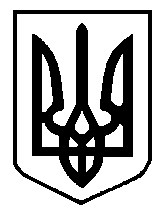 